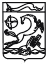 АДМИНИСТРАЦИЯ МУНИЦИПАЛЬНОГО ОБРАЗОВАНИЯКАНЕВСКОЙ РАЙОНРАСПОРЯЖЕНИЕот 26.11.2021                                                                                      № 129-рст. КаневскаяО результатах текущего мониторинга правоприменения муниципальных нормативных правовых актов администрации муниципального образования Каневской район за первое полугодие 2021 годаНа основании решения Совета муниципального образования Каневской район от 29 мая 2014 года № 347 «Об утверждении Порядка проведения органами местного самоуправления муниципального образования Каневской район мониторинга правоприменения нормативных правовых актов», распоряжения администрации муниципального образования Каневской район от 8 октября 2021 года № 107-р «О проведении оперативного и текущего мониторинга правоприменения муниципальных нормативных правовых актов администрации муниципального образования Каневской район за первое полугодие 2021 года», учитывая доклад о результатах текущего мониторинга правоприменения муниципальных нормативных правовых актов администрации муниципального образования Каневской район за первое полугодие 2021 года от 25 ноября 2021 года:1. Управлению образования администрации муниципального образования Каневской район (Журавлёва), в целях надлежащего осуществления полномочий в отрасли образования, проводить регулярный, не реже одного раза в месяц, мониторинг изменения федерального законодательства, законодательства Краснодарского края, для своевременного внесения изменений в действующие муниципальные нормативные правовые акты муниципального образования Каневской район.2. Отделу по связям со СМИ и общественностью администрации муниципального образования Каневской район (Игнатенко) разместить настоящее распоряжение на официальном сайте муниципального образования Каневской район в информационно-телекоммуникационной сети «Интернет».3. Контроль за выполнением настоящего распоряжения оставляю за собой.4. Распоряжение вступает в силу со дня его подписания.Глава муниципального образованияКаневской район                                                                              А.В.Герасименко